KONDISI BIO PSIKOSOSIAL SPIRITUAL KORBAN BANJIR DI KAMPUNG CIEUNTEUNG BALEEDNAH KABUPATEN  BANDUNG SKRIPSI Di ajukan untuk Memenuhi Salah Satu Syarat dalam Menempuh Sidang Program Strata Satu (S-1) Program Studi Kesejahteraan Sosial Pada Fakultas Ilmu SosiaL dan Ilmu Politik Universitas PasundanMona Gustiana132020004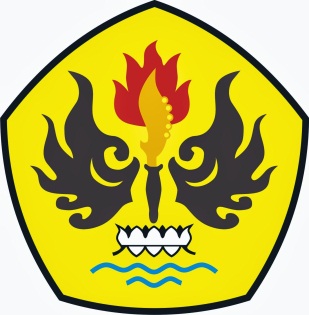 JURUSAN KESEJAHTERAAN SOSIALFAKULTAS ILMU SOSIAL DAN ILMU POLITIKUNIVERSITAS PASUNDANBANDUNG2017